Bahai Children’s ClassSongbook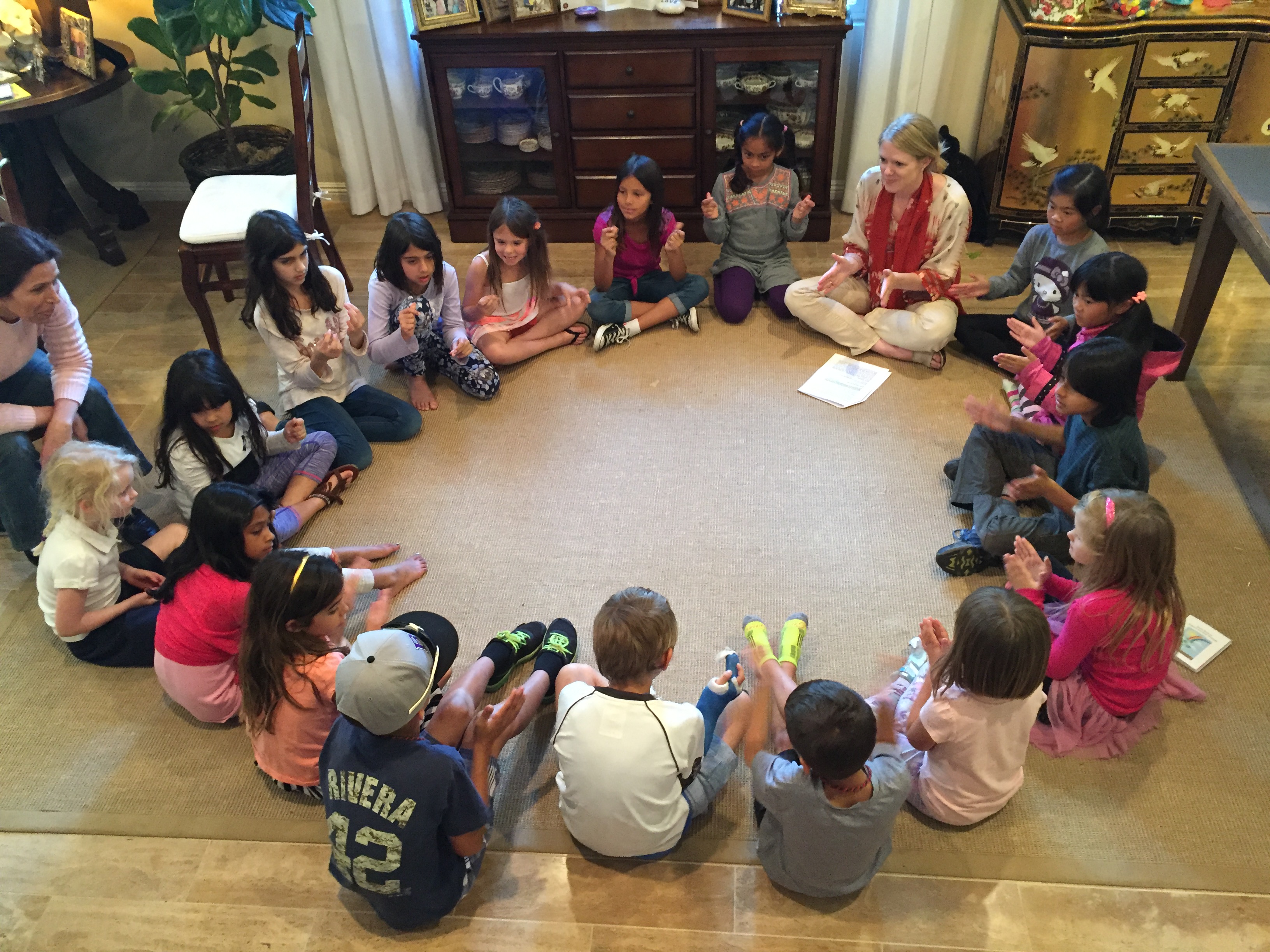 Habits and Patterns of Conduct 